New upcoming e-books at your Bell Memorial Public LibraryBrowse to our homepage at www.bellmpl.info and click on the e-book link.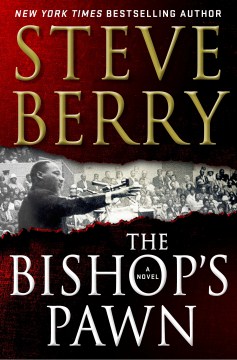 History notes that the ugly feud between J. Edgar Hoover and Martin Luther King, Jr., marked by years of illegal surveillance and the accumulation of secret files, ended on April 4, 1968 when King was assassinated by James Earl Ray. But that may not have been the case.Now, fifty years later, former Justice Department agent, Cotton Malone, must reckon with the truth of what really happened that fateful day in Memphis.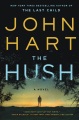 It’s been ten years since the events that changed Johnny Merrimon’s life and rocked his hometown to the core. Since then, Johnny has fought to maintain his privacy, but books have been written of his exploits; the fascination remains. Living alone on six thousand acres of once-sacred land, Johnny’s only connection to normal life is his old friend, Jack. They’re not boys anymore, but the bonds remain. What they shared. What they lost. But Jack sees danger in the wild places Johnny calls home; he senses darkness and hunger, an intractable intent. Johnny will discuss none of it, but there are the things he knows, the things he can do. A lesser friend might accept such abilities as a gift, but Jack has felt what moves in the swamp: the cold of it, the unspeakable fear.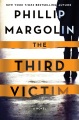 A woman stumbles onto a dark road in rural Oregon―tortured, battered, and bound. She tells a horrific story about being kidnapped, then tortured, until she finally managed to escape. She was the lucky one―two other women, with similar burns and bruises, were found dead.The surviving victim identifies the house where she was held captive and the owner, Alex Mason―a prominent local attorney―is arrested. Although he loudly insists upon his innocence, his wife’s statements about his sexual sadism and the physical evidence found at the scene, his summer home, is damning. Regina Barrister is a legendary criminal defense attorney, known as “The Sorceress” for her courtroom victories. But she’s got a secret, one that threatens her skill, her reputation, and, most of all, her clients. And she’s agreed to take on the seemingly impossible task of defending Alex Mason.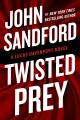 Available April 24, 2018
Lucas Davenport had crossed paths with her before.

A rich psychopath, Taryn Grant had run successfully for the U.S. Senate, where Lucas had predicted she'd fit right in. He was also convinced that she'd been responsible for three murders, though he'd never been able to prove it. Once a psychopath had gotten that kind of rush, though, he or she often needed another fix, so he figured he might be seeing her again.

He was right. A federal marshal now, with a very wide scope of investigation, he's heard rumors that Grant has found her seat on the Senate intelligence committee, and the contacts she's made from it, to be very...useful. Pinning those rumors down was likely to be just as difficult as before, and considerably more dangerous.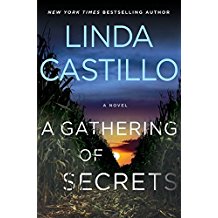 Available after July 10,  2018When a historic barn burns to the ground in the middle of the night, Chief of Police Kate Burkholder is called in to investigate. At first, it looks like an accident, but when the body of eighteen-year-old Daniel Gingerich is found inside―burned alive―Kate suspects murder. Who would want a well-liked, hardworking young Amish man dead? Kate delves into the investigation only to find herself stonewalled by the community to which she once belonged. Is their silence a result of the Amish tenet of separation? Or is this peaceful and deeply religious community conspiring to hide a truth no one wants to talk about? Kate doubles down only to discover a plethora of secrets and a chilling series of crimes that shatters everything she thought she knew about her Amish roots―and herself.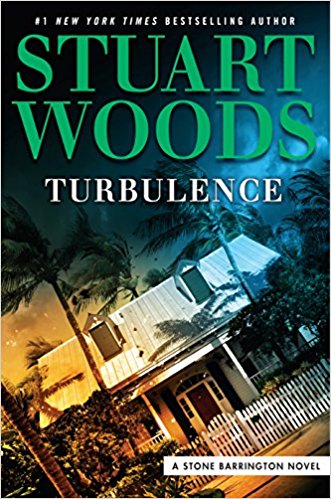 Available after June 5, 2018Stone Barrington is back in action–and back in the line of fire–in the newest thriller from perennial fan favorite and #1 New York Times-bestselling author Stuart Woods.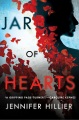 Available after June 12, 2018This is the story of three best friends: one who was murdered, one who went to prison, and one who's been searching for the truth all these years . . .When she was sixteen years old, Angela Wong―one of the most popular girls in school―disappeared without a trace. Nobody ever suspected that her best friend, Georgina Shaw, now an executive and rising star at her Seattle pharmaceutical company, was involved in any way. Certainly not Kaiser Brody, who was close with both girls back in high school.But fourteen years later, Angela Wong's remains are discovered in the woods near Geo's childhood home. And Kaiser―now a detective with Seattle PD―finally learns the truth: Angela was a victim of Calvin James. The same Calvin James who murdered at least three other women. 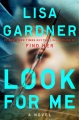 “An utterly absorbing story about troubled families and twisted fates. You won’t be able to put it down—and it will haunt you long after you turn the final page.”—Shari Lapena

“A complex crime scene, a missing girl, a ticking clock: no one writes a more page-turning, gut-wrenching thriller.”—Tess Gerritsen

In #1 New York Times bestselling author Lisa Gardner's latest twisty thrill ride, Detective D. D. Warren and Find Her's Flora Dane return in a race against the clock to either save a young girl's life...or bring her to justice.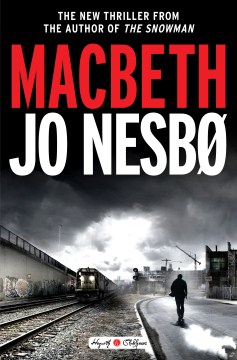 Set in the 1970s in a run-down, rainy industrial town, Jo Nesbo's Macbeth centers around a police force struggling to shed an incessant drug problem. Duncan, chief of police, is idealistic and visionary, a dream to the townspeople but a nightmare for criminals. The drug trade is ruled by two drug lords, one of whom—a master of manipulation named Hecate—has connections with the highest in power, and plans to use them to get his way. 
 
Hecate’s plot hinges on steadily, insidiously manipulating Inspector Macbeth: the head of SWAT and a man already susceptible to violent and paranoid tendencies. What follows is an unputdownable story of love and guilt, political ambition, and greed for more, exploring the darkest corners of human nature, and the aspirations of the criminal mind.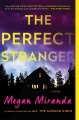 From the author of the New York Times bestseller All the Missing Girls—the gripping story of a journalist who sets out to find her missing friend, a friend who may never have existed at all. “Think: Luckiest Girl Alive, The Girl on the Train, Gone Girl” (TheSkimm).

When Leah Stevens’ career implodes, a chance meeting with her old friend Emmy Grey offers her the perfect opportunity to start over. Emmy, just out of a bad relationship, convinces Leah to come live with her in rural Pennsylvania, where there are teaching positions available and no one knows Leah’s past.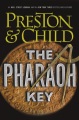 Available after June 12, 2018Gideon Crew--brilliant scientist, master thief, intrepid adventurer--is shocked when his former employer, Eli Glinn, vanishes without a trace, and Glinn's high-tech lab Effective Engineering Solutions shuts down seemingly overnight.

Fresh off a diagnosis that gives him only months to live, Crew is contacted by one of his former coworkers at EES, Manuel Garza, who has a bead on one final treasure hinted at in EES's final case, the long-awaited translation of a centuries-old stone tablet of a previously undiscovered civilization: The Phaistos Disc.

What lies at the end of the trail will either save Gideon's life--or bring it to a sudden, shocking close. Crew once again faces incredible odds--but as Gideon has proved again and again, there's no such thing as too great a risk when you're living on borrowed time.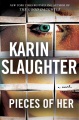 Available August 21, 2018What if the person you thought you knew best turns out to be someone you never knew at all . . . ?Andrea knows everything about her mother, Laura. She knows she’s spent her whole life in the small beachside town of Belle Isle; she knows she’s never wanted anything more than to live a quiet life as a pillar of the community; she knows she’s never kept a secret in her life. Because we all know our mothers, don’t we?But all that changes when a trip to the mall explodes into violence and Andrea suddenly sees a completely different side to Laura. Because it turns out that before Laura was Laura, she was someone completely different. For nearly thirty years she’s been hiding from her previous identity, lying low in the hope that no one would ever find her. But now she’s been exposed, and nothing will ever be the same again.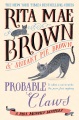 Available after May 29, 2018With the New Year just around the corner, winter has transformed the cozy Blue Ridge Mountain community of Crozet, Virginia, into a living snow globe. It’s the perfect setting for Mary Minor “Harry” Haristeen to build a new work shed designed by her dear friend, local architect Gary Gardner. But the natural serenity is shattered when out of the blue, right in front of Harry and Deputy Cynthia Cooper, and in broad daylight, Gary is shot to death by a masked motorcyclist.
 
Outraged by the brazen murder, Harry begins to burrow into her friend’s past—and unearths a pattern of destructive greed reaching far back into Virginia’s post-Revolutionary history. When Harry finds incriminating evidence, the killer strikes again.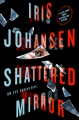 Forensic sculptor Eve Duncan is once again thrown into a deadly game of intrigue when she receives a cryptic package containing a skull and a two sided mirror. Eve is determined to reconstruct the skull and uncover the mystery of the person’s identity, and when she does, the face of a beautiful woman begins to emerge. But who is she?As Eve gets closer and closer to finding the answer, she becomes swept up in a lethal chase that spans continents and threatens to destroy the family that she has worked so hard to bring together. Eve and her team must work quickly to discover who is behind the murder – and maybe even prevent more loss of life. But how do you fight a killer who is willing to destroy anyone as a means to an end?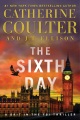  Special agents Nicholas Drummond and Michaela Caine take on a ruthless mastermind in the fifth highly anticipated thriller in the New York Times bestselling A Brit in the FBI series.

When several major political figures die mysteriously, officials declare the deaths are from natural causes. Then the German Vice-Chancellor dies on the steps of 10 Downing Street, and a drone is spotted hovering over the scene. The truth becomes clear—these high-profile deaths are well-constructed assassinations, and the Covert Eyes team is tasked to investigate.

With the help of Dr. Isabella Marin, a young expert in the enigmatic Voynich Manuscript and cryptophasia (twin language), Nicholas and Michaela home in on Roman Ardelean, a wealthy cybersecurity genius and a descendant of fifteenth century Romanian Vlad the Impaler—often romanticized as Dracula. Ardelean believes the Voynich Manuscript will unlock the secret to curing his severely ill twin brother’s blood disorder and is willing to murder anyone who gets in his way, including Nicholas and Michaela.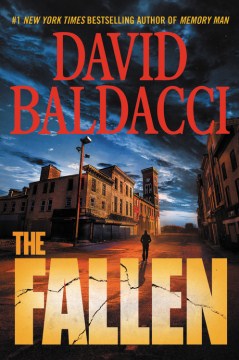 The closer Amos Decker comes to the truth, the deadlier it gets in #1 New York Times bestselling author David Baldacci's latest Memory Man thriller.
Something sinister is going on in Baronville. The rust belt town has seen four bizarre murders in the space of two weeks. Cryptic clues left at the scenes--obscure bible verses, odd symbols--have the police stumped.

Amos Decker and his FBI colleague Alex Jamison are in Baronville visiting Alex's sister and her family. It's a bleak place: a former mill and mining town with a crumbling economy and rampant opioid addiction. Decker has only been there a few hours when he stumbles on a horrific double murder scene. 

Then the next killing hits sickeningly close to home. And with the lives of people he cares about suddenly hanging in the balance, Decker begins to realize that the recent string of deaths may be only one small piece of a much larger scheme--with consequences that will reach far beyond Baronville.